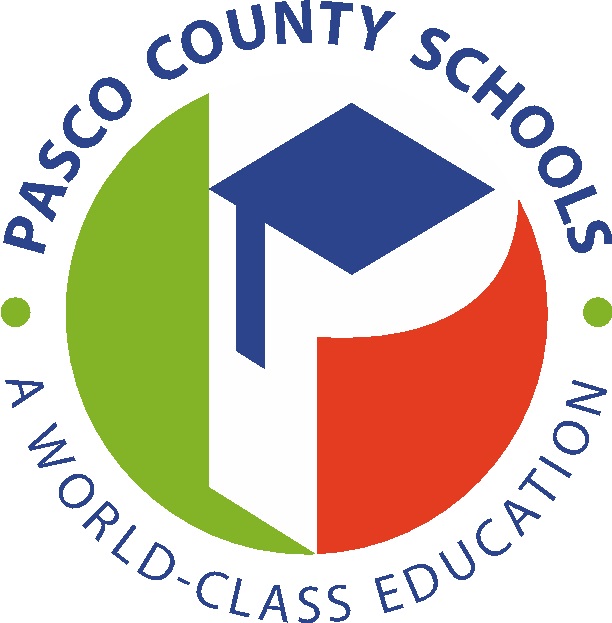 Official Title 	 Local Title (if used) 	      Entitlement Grant         Competitive Grant           Grant Amendment           Board Approval RequiredGrant Contact(s) 		Department(s)/School(s)    		Purpose 	  Description    Budget Information*Describe matching grant funds, in-kind contributions or other funds 	 				FIN #	Principal/Supervisor 			 Director 			Finance Department 	Human Resources Department 			Research Department 	          New Position/Changed Position (attach MIS Form #545)	        Continued Position (attach list)        New Job Description Required	Describe 				Assistant Superintendent 			Date 	BOARD ACTION:            APPROVED             NOT APPROVED         Date	